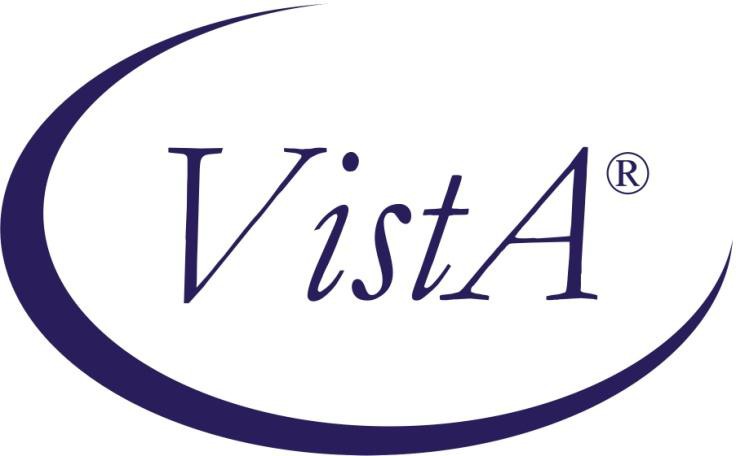 Compensation and Pension Record Interchange (CAPRI)(CAPRI GUI v. DVBA_27_181_21)Release Notes Patch DVBA*2.7*181 February 2013Department of Veterans Affairs Office of Enterprise DevelopmentPurpose of the Release NotesPrefaceThe Release Notes document describes the defects addressed in Patch DVBA*2.7*181.Reference Numbering SystemThis document uses a numbering system to organize its topics into sections and show the reader how these topics relate to each other. For example, section 1.3 means this is the main topic for the third section of Chapter 1. If there were two subsections to this topic, they would be numbered 1.3.1 and 1.3.2. A section numbered 2.3.5.4.7 would be the seventh subsection of the fourth subsection of the fifth subsection of the third topic of Chapter 2. This numbering system tool allows the reader to more easily follow the logic of sections that contain several subsections.Table of ContentsOverviewThe main purpose of this patch is to release a new version of the Compensation & Pension Record Interchange (CAPRI) Graphical User Interface (GUI) that includes defect fixes and enhancements to the user interface to support user interface modifications.CAPRI GUI v181 and patch (DVBA*2.7*181) provide defect fixes and enhancements for the CAPRI GUI and the Automated Medical Information Exchange (AMIE) package.The information contained in this document is not intended to replace the CAPRI GUI User Manual. The software defects and enhancements are briefly discussed so that readers are aware of high level functional changes. The CAPRI GUI User Manual should be used to obtain detailed information regarding specific functionality.EnhancementThe following section is an overview of the Online Help enhancement that has been added in the CAPRI GUI v181 release.CAPRI On-line Help FeaturesIssueThe CAPRI application currently offers users no access to automated help features. The Chief Business Office (CBO) now requires the creation of a context sensitive online help solution that includes standard help elements, including but not limited to a table of contents and search capabilitySolutionThis CAPRI enhancement offers users access to context-sensitive on-line help while using the CAPRI GUI application. Pressing the F1 key will display a Help window containing information related to the CAPRI window visible on the user’s screen. The Help window provides an index and table of contents.Customer – Veterans Health Administration (VHA)EnhancementThe following section is an overview of the VHA enhancements that have been added in the CAPRI GUI v181 release.Align Names of CAPRI Templates and Exam NamesIssueThis patch enhancement addresses a requirement to make the names of the C&P exams, which can be selected in the CAPRI GUI, match the names of the corresponding CAPRI examination templates more alike.SolutionCAPRI uses the VistA AMIE EXAM file to populate the list of selectable exams. Active DBQ entries in this file are being edited to more closely align with CAPRI examination template names.Add Remote Procedure to Support SMARTIssueThis patch enhancement addresses the Structured Module for Analytic and Report Templates (SMART) application requires the VAFCTFU CONVERT ICN TO DFN remote procedure to be added to the DVBA CAPRI GUI menu option in the VistA account. SMART is a full extract of the worksheet tab functionality from within the CAPRI application.SolutionAdding this supported remote procedure to the DVBA CAPRI GUI menu option is required to support the Patient Context functionality within the SMART application to ensure that the correct patient is always displayed to the user.Defect FixThe following section is an overview of the defects reported by the VHA that have been addressed and corrected in the CAPRI GUI v181 release.Error when Entering a lot of Data in the Review Events WindowIssueWhen several lines of text are added to the Comments field of the Review Events dialog box, CAPRI generates an error: “In generation of message to server, call to LPack where Length of string of 4 chars exceeds number of chars for output length (3)”. The error appears to occur, because the Comments field provides a horizontal scroll bar and does not wrap the text contents.SolutionThe Comments field has been modified to display only the vertical scrollbar, which forces text to wrap correctly and avoids errors when large amounts of text are entered on a single line.Potential Access Violation when closing CAPRI with an Open Template WindowIssueCAPRI displays a user message warning the user to close any open C&P exam templates when exiting CAPRI with an open template. The open template is then displayed. If the Template form has already closed, then CAPRI will generate an Access Violation error.SolutionCAPRI will verify that the Template form is still open before attempting to show the Template form.Defect Fixes with Remedy Tickets	[HD0000000605999] Space Limit in Exam Report Text WindowIssueC&P providers noted that when amending a released C&P exam report using the C&P Exam Request Report Management dialog box, the Report text field appears to freeze and will not allow additional text to be inserted or appended. This occurs most often when editing the contents of a merged exam report.Research determined that the text box has a default limit of approximately 64,000 characters when text is manually entered.SolutionThe MaxLength property of the text box has been set to the approximate 2 gigabyte maximum size to override the default 64,000 character limit to accommodate the increased size of merged Disability Benefit Questionnaire (DBQ) templates.[HD0000000612052] Clinical Documents Search BoxIssueThe Find field on the Clinical Documents tab returns progress notes that contain the search word and highlights the word. When the user selects a different patient and performs the searches for the same word, no results are returned when there are actually matching records. Entering a different search word and then reverting to the original search word provides a workaround.Research determined that the original search word is never cleared when the user switches patients.SolutionCAPRI has been modified to clear the search criteria every time the user selects a different patient.[HD0000000623336] Patient worksheet causing CAPRI to stop respondingIssueA patient with several hundred existing appointments for the same clinic may cause CAPRI to hang when a user attempts to sign a completed C&P exam. This occurs due to a potential infinite loop that may occur when CAPRI retrieves appointment records in batches of 50 records at a time.SolutionCAPRI has been modified to retrieve appointment records in a single batch.Customer – Veterans Benefits Administration (VBA)EnhancementThe following section is an overview of the VBA enhancement that has been added in the CAPRI GUI v181 release.Create an Interface to Virtual VA Web ServiceIssueThis patch enhancement addresses a requirement to create an interface between CAPRI and the Virtual VA web service.SolutionThis enhancement allows CAPRI users to transmit CAPRI-generated documents electronically to the VBA Paperless Delivery Virtual VA system. The elimination of the need to produce paper documents and then scan and manually enter them into Virtual VA provides a significant efficiency improvement in the veteran claim processing workflow.Customer – Vocational Rehabilitation and Employment (VR&E)EnhancementThe following section is an overview of the VR&E enhancement that has been added in the CAPRI GUI v181 release.Create an Electronic Interface for Vocational Rehabilitation’s Chapter 31 VA – Form 28-8861IssueVR&E employees require the ability to refer a veteran to a medical center for the purpose of specific types of exams or opinions in order to determine VR&E benefits. These requests initially had only been manually submitted via VA Form 28-8861 (Request for Medical Services – Chapter 31), to the applicable VHA facilities.SolutionThis CAPRI enhancement allows VR&E users to replace their paper VA Form 28-8861 with a new electronic interface. This interface enables users to create an electronic request for medical services, track those requests and print reports. The request can be linked to a consult by a VHA Coordinator. Mailman notifications are sent to both the VR&E Counselor and VHA Coordinator when the 28-8861 form status is updated. A nightly background job will monitor consults that are linked to the 28-8861 file.Customer – Veterans Benefits Administration (VBA) and Health Information Access (HIA)EnhancementThe following section is an overview of the Enterprise Patient/Veteran Search Capability enhancement that has been added in the CAPRI GUI v181 release.CAPRI Enterprise Patient/Veteran SearchIssueThe current Enterprise search capability found in the CAPRI application utilizes the Remote Procedure Call (RPC) broker to connect to individual VistA systems to search for the existence of a specified patient record. The current process is time consuming and the business requires a more efficient method.SolutionThis CAPRI enhancement provides the capability to remote CAPRI users to search the Master Veteran Index (MVI) for a patient by passing in the first name, middle name, last name, social security number and date of birth. A successful search will return the validated patient demographic traits and the patient’s list of treating facilities. The search utilizes a HealtheVet Web Services client called by remote procedures to connect to the MVI Search Person and the MVI Get Corresponding IDs web services.EnhancementThe following section is an overview of the Validate the Patient Restricted List enhancement that has been added in the CAPRI GUI v181 release.Validate the Patient Restricted ListIssueCurrently users can be restricted to only accessing specific patients. The business has requested the Restricted Patient list be integrated with the Master Veteran Index (MVI).SolutionThis CAPRI enhancement allows the Health Information Access (HIA) staff to validate patient demographic traits provided from external sources prior to adding patients to the CAPRI Patient Restricted List. CAPRI imports a list of patients in the form of a spreadsheet, calls the MVI Search Person web service for each patient, and edits each entry in the spreadsheet list to indicate whether the patient is found, not found, or has multiple matches found. CAPRI displays a separate dialog to display the total patients screened, the number of valid records, the number of invalid records with the associated patient traits, and the number of multiple match records with the potential matches. The search utilizes a HealtheVet Web Services client called by a remote procedure to connect to the MVI Search Person web service.Software and Documentation RetrievalVistA Patch DVBA*2.7*181The VistA server software is being distributed as a PackMan patch message through the National Patch Module (NPM). The KIDS build for this patch is DVBA*2.7*181.CAPRI GUI v181 Client Software & User DocumentationThe CAPRI GUI v181 client software is being distributed as executable CAPRI.exe contained in the zip file [DVBA_27_P181_21.ZIP]. The installed executable for this patch is client version 181.21 with a size of 13.6 MB.The CAPRI GUI v181 client software and documentation for this patch may be retrieved directly using FTP. The preferred method is to FTP the files from: REDACTEDThis transmits the files from the first available FTP server. Sites may also elect to retrieve software directly from a specific server as follows:The following files will be available:Related DocumentsThe VA (Software) Documentation Library (VDL) web site will also contain the DVBA*2.7*181 Release Notes and updated CAPRI GUI User Manual. This website is usually updated within 1-3 days of the patch release date.The VDL web address for CAPRI documentation is: http://www.va.gov/vdl/application.asp?appid=133OI&T Field OfficeFTP AddressDirectoryAlbany REDACTED [anonymous.software]HinesREDACTED[anonymous.software]Salt Lake CityREDACTED[anonymous.software]File NameRetrieval FormatContentsDVBA_27_P181_21.zipBinaryFile(s) indented below:CAPRI.exe - CAPRI v181 executableVACAPRIVVA.dll – Virtual VA dynamically linked libraryCAPRI.map - CAPRI error mapCAPRISession.r2w - Reflections session configurationssh_config - Secure Shell configurationCAPRI_GUI_ISG.doc - CAPRI GUI Installation Supplemental GuideCAPRI_Help.chmDVBA_27_P181_RN.PDFBinaryPatch Release Notes (This document)DVBA_27_P181_UM.PDFBinaryUpdated CAPRI GUI User Manual